ORGANIGRAMA DE LA GOBERNACIÒN DEPARTAMENTAL DE CHIMALTENANGO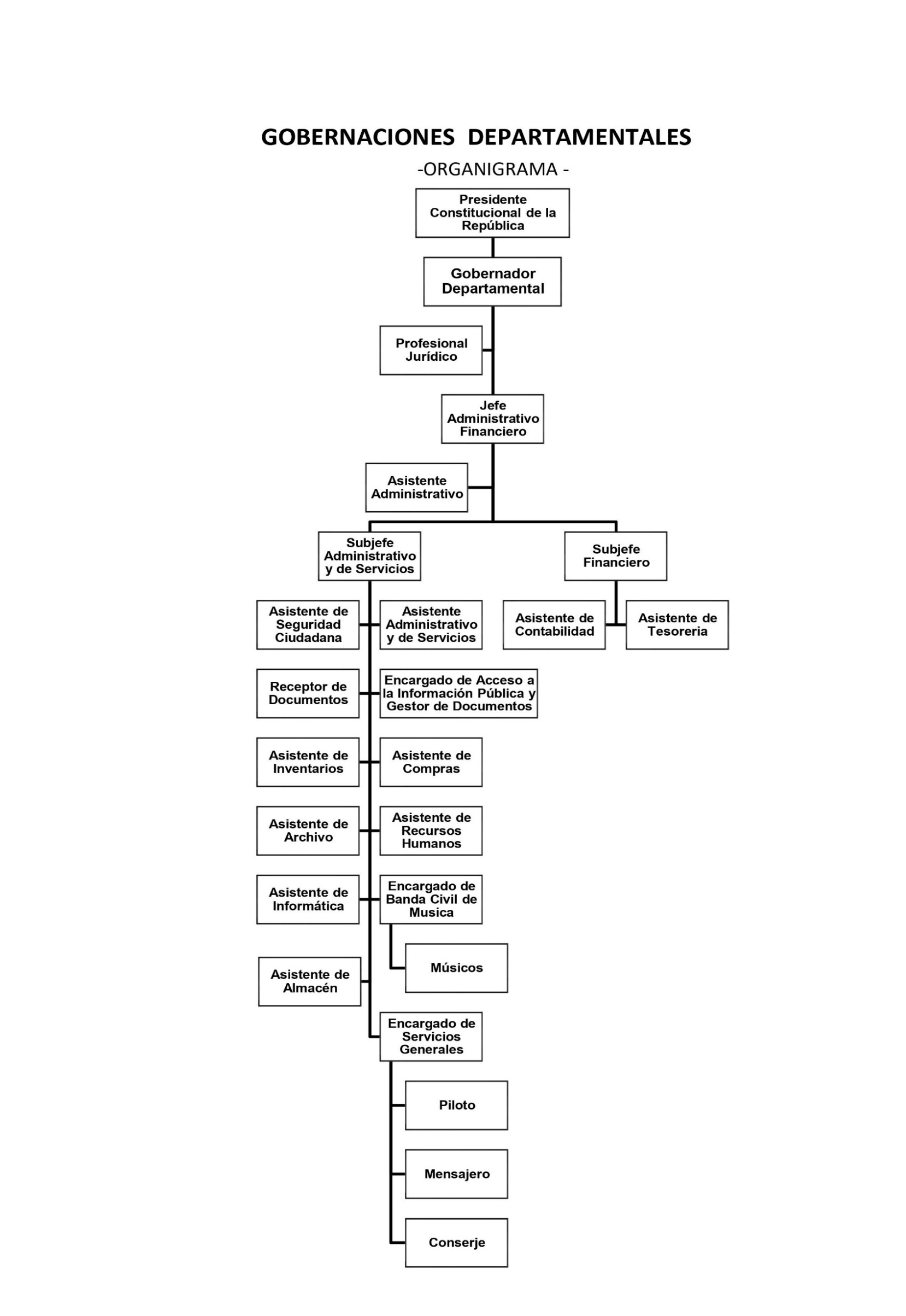 